            МИНИСТЕРСТВО ОБРАЗОВАНИЯ И НАУКИ САМАРСКОЙ ОБЛАСТИ                                                             УТВЕРЖДЕНОПриказ директора от 01.06.2022 г. № 148/2-одРАБОЧАЯ ПРОГРАММа УЧЕБНОЙ ДИСЦИПЛИНЫОП.04 Правовое обеспечение профессиональной деятельностиобщепрофессионального цикла основной образовательной программыпрограммы подготовки специалистов среднего звена44.02.01 Дошкольное образованиеСамара, 2022 г. СОДЕРЖАНИЕ1 ПАСПОРТ ПРОГРАММЫ УЧЕБНОЙ ДИСЦИПЛИНЫ«ОП.04. ПРАВОВОЕ ОБЕСПЕЧЕНИЕ ПРОФЕССИОНАЛЬНОЙ ДЕЯТЕЛЬНОСТИ»Область применения программыРабочая программа учебной дисциплины является частью программы подготовки специалистов среднего звена в соответствии с ФГОС по специальности	среднего	профессионального	образованияДошкольное образование.Программа учебной дисциплины может быть использована в дополнительном профессиональном образовании (в программах повышения квалификации и переподготовки) и в качестве примерной при разработке программ по педагогическим специальностям.Место учебной дисциплины в структуре программы подготовки специалиста среднего звена:Рабочая программа учебной дисциплины «ОП.04 Правовое обеспечение профессиональной деятельности» предназначена для изучения дисциплины в организациях среднего профессионального образования, реализующих образовательную программу среднего (полного) общего образования.Учебная дисциплина «ОП.04 Правовое обеспечение профессиональной деятельности» относится к обязательной части профессионального цикла общепрофессиональных дисциплин.Цели и задачи учебной дисциплины – требования к результатам освоения учебной дисциплины:Целью дисциплины является формирование правовых компетенций в процессе профессиональной подготовки студентов, представлений о правовых принципах и механизмах организации и функционирования образовательных учреждений и воспитание гражданской ответственности, дисциплинированности, уважения к правам и свободам другого человека, демократическим правовым ценностям и институтам.Задачи дисциплины:изучить	необходимые	нормативно-правовые	документы, регулирующие профессиональную сферу деятельности;формировать	понимание	методов	и	способов	правового регулирования профессиональной деятельности;защищать	свои	права	в	соответствии	с	гражданским, гражданским-процессуальным и трудовым законодательством;использовать	приобретенные	знания	и	умения	в	практической деятельности.В результате изучения дисциплины обучающийся долженуметь:использовать нормативно-правовые документы, регламентирующие деятельность в области образования, физической культуры и спорта, в профессиональной деятельности;защищать свои права в соответствии с гражданским, гражданско- процессуальным и трудовым законодательством;анализировать и оценивать результаты и последствия действий (бездействия) с правовой точки зрения;знать:основные положения Конституции Российской Федерации;права и свободы человека и гражданина, механизмы их реализации;понятие и основы правового регулирования в области образования, физической культуры и спорта, в том числе регулирование деятельности общественных объединений физкультурно-спортивной направленности;основные законодательные акты и нормативные документы, регулирующие правоотношения в области образования, физической культуры и спорта;правовое положение коммерческих и некоммерческих организаций в сфере физической культуры и спорта;социально-правовой статус учителя, преподавателя, организатора физической культуры и спорта;порядок	заключения	трудового	договора	и	основания	для	его прекращения;правила оплаты труда;понятие	дисциплинарной	и	материальной	ответственности работника;виды	административных	правонарушений	и	административной ответственности;нормативно-правовые основы защиты нарушенных прав и судебный порядок разрешения споров.Компетенции, на формирование которых направлен процесс изучения дисциплины:ОК 1. Понимать сущность и социальную значимость своей будущей профессии, проявлять к ней устойчивый интерес;ОК 2. Организовывать собственную деятельность, определять методы решения профессиональных задач, оценивать их эффективность и качество;ОК 3. Оценивать риски и принимать решения в нестандартных ситуациях;ОК 4. Осуществлять поиск, анализ и оценку информации, необходимой для постановки и решения профессиональных задач, профессионального и личностного развития;ОК 5. Использовать информационно-коммуникационные технологии для совершенствования профессиональной деятельности;ОК 6. Работать в коллективе и команде, взаимодействовать с коллегами и социальными партнерами;ОК	11.	Строить	профессиональную	деятельность	с	соблюдением правовых норм ее регулирующих.Рекомендуемое количество часов на освоение программы учебной дисциплины:максимальной учебной нагрузки обучающегося 36 часов, в том числе:обязательной аудиторной учебной нагрузки обучающегося 24 часа;самостоятельной работы обучающегося 12 часов.СТРУКТУРА И СОДЕРЖАНИЕ УЧЕБНОЙ ДИСЦИПЛИНЫОбъем учебной дисциплины и виды учебной работыТематический план и содержание учебной дисциплины «ОП.04 Правовое обеспечение профессиональной деятельности»Для характеристики уровня освоения учебного материала используются следующие обозначения:– ознакомительный (узнавание ранее изученных объектов, свойств);– репродуктивный (выполнение деятельности по образцу, инструкции или под руководством)– продуктивный (планирование и самостоятельное выполнение деятельности, решение проблемных задач)Интерактивные формы занятийУСЛОВИЯ РЕАЛИЗАЦИИ УЧЕБНОЙ ДИСЦИПЛИНЫТребования	к	минимальному	материально-техническому обеспечениюРеализация	программы	дисциплины	требует	наличия	учебного кабинета.Оборудование учебного кабинета:посадочные места по количеству обучающихся;рабочее место преподавателя.Технические средства обучения:компьютеры;электронно-вычислительная техника;лицензионное		программное	обеспечение,	в	том	числе информационные	справочно-правовые	системы		«Гарант»,«КонсультантПлюс»;мультимедиапроектор.Информационное обеспечение обученияПеречень рекомендуемых учебных изданий, Интернет-ресурсов, дополнительной литературыОсновные источникиКузибецкий, А. Н. Правовое обеспечение деятельности образовательного учреждения [Текст] : учеб. пособие для студ. сред. проф. заведений / А. Н. Кузибецкий, В. Ю. Розка, Т. Б. Руденко. – М. : Академия, 2010. – 208 с.Хабибулин, А. Правовое обеспечение профессиональной деятельности [Текст] : учеб. пособие / А. Хабибулин, К. Мурсалимов – М. : Инфра-М, 2010 – 336 с.Дополнительные источникиРезер, Т. Основы права и правового обеспечения профессиональной деятельности преподавателя [Текст] : учеб. пособие / Т. Резер. – М. : ВЛАДОС-ПРЕСС, 2008. –136 с.Тыщенко, А. И. Правовое обеспечение профессиональной деятельности [Текст] : учеб. пособие / А. И. Тыщенко. – Ростов н/Д : Феникс, 2008. – 249 с.Федорова, М. Ю. Нормативно-правовое обеспечение образования [Текст] : учеб пособие / М. Ю. Федорова. – М. : Академия, 2009. – 192 с.Федорова, М. Ю. Образовательное право [Текст] : учеб. пособие – М.: ВЛАДОС, 2003. – 320 с.Базы данных, информационно-справочные и поисковые системыГражданский процессуальный кодекс // Гарант – http://www.garant.ruЗакон РФ «Об образовании» // Гарант – http://www.garant.ruКодекс об административных правонарушениях // Гарант – http://www.garant.ruКонституция Российской Федерации // Гарант – http://www.garant.ruПостановление Правительства РФ от 03.04.2003г. № 191 «О продолжительности рабочего времени (норме часов педагогической работы за ставку заработной платы) педагогических работников» // Гарант – http://www.garant.ruПостановление Правительства РФ от 01.10.2002г. № 724 «О продолжительности ежегодного основного удлиненного отпуска педагогических работников» // Гарант – http://www.garant.ruТрудовой кодекс РФ // Гарант – http://www.garant.ruЭлектронный ресурс «Государственная политика в области образования» – http://www.edu.ru/index.php?page_id=105КОНТРОЛЬ И ОЦЕНКА РЕЗУЛЬТАТОВ ОСВОЕНИЯ УЧЕБНОЙ ДИСЦИПЛИНЫКонтроль и оценка результатов освоения учебной дисциплины осуществляется в процессе проведения теоретических и практических занятий, тестирования, а также выполнения обучающимися индивидуальных заданий.МЕТОДИЧЕСКИЕ РЕКОМЕНДАЦИИ ПО ОРГАНИЗАЦИИ САМОСТОЯТЕЛЬНОЙ РАБОТЫ ОБУЧАЮЩИХСЯВо время лекционных и практических занятий по дисциплине «ОП.04 Правовое обеспечение профессиональной деятельности» необходимо особое внимание студентов обратить на:Конспектирование и составление плановУважаемый студент! Прежде чем начать конспектировать литературу, уясните особенности и отличия таких видов конспектов, как план-конспект, текстуальный (цитатный), свободный, тематический, схематический.Помните, что основными требованиями к написанию конспекта являются:системность и логичность изложения материала;краткость;убедительность и доказательность.Приступая к конспектированию, прочитайте текст, отметьте в нем новые слова, непонятные места, имена, даты. Выберите вид конспекта, который будете составлять:а) план-конспект –сжатый в форме плана пересказ прочитанного или услышанного. Такой конспект краток, прост, быстро составляется и запоминается; учит выбирать главное, четко и логично излагать мысли, дает возможность усвоить материал еще в процессе его изучения. Все это делает его незаменимым при быстрой подготовке доклада, выступления. Однако работать с ним через некоторое время трудно, так как плохо восстанавливается в памяти содержание материала.Этапы работы:Составьте план прочитанного текста.Разъясните кратко и доказательно каждый пункт плана, выберите разумную и эффективную форму записи.Сформулируйте и запишите вывод.б) текстуальный (цитатный) конспект –конспект, созданный из отрывков подлинника –цитат. Он строится из высказываний автора, из изложенных им фактов; используется для работы с первоисточником; к нему можно обращаться неоднократно. Однако он не способствует активной мыслительной работе, как правило, служит только иллюстрацией к изучаемой теме.Этапы работы:Прочитайте текст, отметьте в нем основное содержание, главные мысли, выделите те цитаты, которые войдут в конспект.Пользуясь правилами сокращения цитат, выпишите их в тетрадь.Прочтите написанный текст, сверьте его с оригиналом.Сделайте общий вывод.в) свободный конспект –это сочетание выписок, цитат, тезисов. Он требует серьезных усилий при составлении; в высшей степени способствует усвоению материала, требует умения активного использования всех типов записей: планов, тезисов, выписок.Этапы работы:Используя имеющиеся источники, изучите их и глубоко осмыслите.Сделайте необходимые выписки основных мыслей, цитат, составьте тезисы.Используя подготовленный материал, сформулируйте основные положения по теме.г) тематический конспект –конспект ответа на поставленный вопрос или конспект учебного материала темы. Он может быть обзорным и хронологическим; учит анализировать различные точки зрения на один и тот же вопрос, привлекать имеющиеся знания и личный опыт; используется в процессе работы над докладом, сообщением, рефератом.Этапы работы:Изучите несколько источников и сделайте из них выборку материала по определенной теме или хронологии.Мысленно оформите прочитанный материал в виде плана.Пользуясь этим планом, коротко, своими словами изложите осознанный материал. Составьте перечень основных мыслей, содержащихся в тексте, в виде простого плана.Выясните в словаре значение новых непонятных слов, выпишите их в рубрику «Заметки» рабочей тетради.Перед тем как сдать работу преподавателю, прочитайте конспект еще раз, при необходимости доработайте его.Начиная составление тезисов, познакомьтесь с содержанием материала. Обратите внимание на шрифтовые выделения: эта подсказка поможет Вам в работе. Разбейте текст на смысловые блоки (с помощью плана или отчеркиванием). Определите главную мысль каждой части (можно подчеркиванием).Осмыслив суть выделенного, сформулируйте его своими словами или найдите подходящую формулировку в тексте. Тезисы пронумеруйте –это позволит сохранить логику авторских суждений.Составление рефератаРеферат готовится на основе анализа не менее 4–6 научных и литературных источников. Во введении к реферату обосновывается выбор темы реферата, дается анализ актуальности и глубины главной проблемы реферата.В реферате должно быть представлено мнение различных авторов по общей теме реферата.Помимо объективного пересказа содержания реферируемых источников, автор может дать свой анализ рассматриваемой проблемы, рассмотреть достоинства и недостатки предложенных в источниках идей и мнений. При этом такой анализ должен быть аргументирован.В реферате можно использовать результаты собственных исследований, проведенных автором реферата в школе, студенческой группе, среди родителей и т. д.Приступая к подготовке реферата, действуйте по следующей схеме:Ознакомьтесь с предложенными темами рефератов, подумайте и по согласованию с преподавателем выберите тему для своего реферата.Подберите в библиотеке института, а также в библиотеках города соответствующую литературу для реферирования. Если Вы готовили для выступления на семинарском занятии сообщение или доклад с привлечением результатов собственных исследований, можете воспользоваться ими для составления реферата.Пользуясь закладками, отметьте наиболее существенные места или сделайте выписки.Составьте план реферата.Используя рекомендации по тематическому конспектированию и составленный Вами план, напишите реферат, в заключении которогообязательно выразите свое отношение к излагаемой теме и ее содержанию.Прочитайте текст и отредактируйте его.Проверьте правильность оформления реферата (титульный лист; текст на одной стороне машинописного листа, наличие правильно оформленного плана, широкие поля, отсутствие сокращений (кроме общепризнанных), в конце реферата –список литературы с указанием автора книги, ее названия, издательства, года выпуска; два чистых листа в конце реферата для написания рецензии преподавателя). После подготовки реферата напишите текст своего выступления на семинарском занятии, где будет проходить защита рефератов студентов Вашей подгруппы. Время выступления – 5-7 минут. Продумайте ответы на возможные вопросы по содержанию реферата.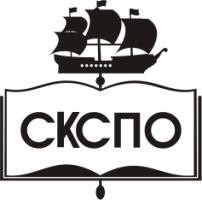 государственное автономное профессиональное образовательное учреждение Самарской области«Самарский колледж сервиса производственного оборудования имени Героя Российской ФедерацииЕ.В. Золотухина»1. ПАСПОРТ ПРОГРАММЫ УЧЕБНОЙ ДИСЦИПЛИНЫ32. СТРУКТУРА И СОДЕРЖАНИЕ УЧЕБНОЙ ДИСЦИПЛИНЫ53. УСЛОВИЯ РЕАЛИЗАЦИИ УЧЕБНОЙ ДИСЦИПЛИНЫ8КОНТРОЛЬ	И	ОЦЕНКА	РЕЗУЛЬТАТОВ	ОСВОЕНИЯ УЧЕБНОЙ ДИСЦИПЛИНЫМЕТОДИЧЕСКИЕ РЕКОМЕНДАЦИИ ПО ОРГАНИЗАЦИИ САМОСТОЯТЕЛЬНОЙ РАБОТЫ ОБУЧАЮЩИХСЯ910Вид учебной работыОбъем часовМаксимальная учебная нагрузка (всего)36Обязательная аудиторная учебная нагрузка (всего)24в том числе:теоретическое обучение12лабораторные работы-практические занятия12контрольные работы-курсовая работа (проект) (если предусмотрено)-Самостоятельная работа обучающегося (всего)12в том числе:самостоятельная работа над курсовой работой (проектом)(если предусмотрено)Написание рефератовВнеаудиторная самостоятельная работаИтоговая аттестация в форме зачётаИтоговая аттестация в форме зачётаНаименование разделов и темСодержание учебного материала, лабораторные работы и практические занятия, самостоятельная работа обучающихся, курсовая работа (проект) (если предусмотрены)Объем часовУровень освоения1234Раздел 1.Право и законодательство18Тема 1.1.Законодательство в Российской ФедерацииСодержание учебного материала3Тема 1.1.Законодательство в Российской Федерации1. Предмет, содержание и задачи дисциплины.32Тема 1.1.Законодательство в Российской Федерации2. Иерархия законодательства в Российской Федерации.32Тема 1.1.Законодательство в Российской ФедерацииСамостоятельная работа обучающихся1Тема 1.2.Конституция Российской Федерации –основной закон государстваСодержание учебного материала.3Тема 1.2.Конституция Российской Федерации –основной закон государства1. Общее понятие Конституции, ее форма.32Тема 1.2.Конституция Российской Федерации –основной закон государства2. Классификация Конституций.32Тема 1.2.Конституция Российской Федерации –основной закон государства3.	Конституция РФ: основные черты, особенности, функции и юридические свойства.32Тема 1.2.Конституция Российской Федерации –основной закон государстваСамостоятельная работа обучающихся2Тема 1.3.Конституционные основы правового статуса личностиСодержание учебного материала3Тема 1.3.Конституционные основы правового статуса личности1.Право человека и гражданина в Конституции РФ.33Тема 1.3.Конституционные основы правового статуса личности2. Основы правового статуса личности.33Тема 1.3.Конституционные основы правового статуса личности3. Понятие и классификация конституционных прав и свобод человека и гражданина.33Тема 1.3.Конституционные основы правового статуса личности4. Личные, политические, социально-экономические права и свободы личности.33Тема 1.3.Конституционные основы правового статуса личности5. Гарантии конституционных прав и свобод личности.33Тема 1.3.Конституционные основы правового статуса личностиСамостоятельная работа обучающихся1Тема 1.4.Государственная политика в области образованияСодержание учебного материала3Тема 1.4.Государственная политика в области образования1.Основные принципы государственной политики в области образования и их реализация.32Тема 1.4.Государственная политика в области образования2. Закон РФ «Об образовании»: основные положения.33Тема 1.4.Государственная политика в области образования3. Государственные гарантии прав граждан в сфере образования.32Тема 1.4.Государственная политика в области образования4. Социально-правовой статус учителя, преподавателя, организатора физической культуры испорта.32Тема 1.4.Государственная политика в области образованияСамостоятельная работа обучающихся2Раздел 2.Правовое регулирование трудовых отношений9Тема 2.1Понятие трудового договора, порядокСодержание учебного материала3Тема 2.1Понятие трудового договора, порядок1. Понятие и сущность трудового договора.33Тема 2.1Понятие трудового договора, порядок2.Порядок заключения трудового договора и основания для его прекращения.33заключения и его прекращения.3. Правила оплаты труда.3заключения и его прекращения.Самостоятельная работа обучающихся1Тема 2.2Заработанная платаСодержание учебного материала3Тема 2.2Заработанная плата1. Правовое регулирование заработной платы.32Тема 2.2Заработанная плата2.Тарифная система, надбавки и доплаты.32Тема 2.2Заработанная плата3. Порядок выплаты заработной платы.32Тема 2.2Заработанная платаСамостоятельная работа обучающихся2Раздел 3.Нормативно-правовые основы защиты нарушенных прав и судебный порядок разрешени споров9Тема 3.1 Защитанарушенных правСодержание учебного материала3Тема 3.1 Защитанарушенных прав1. Нормативно-правовые основы защиты нарушенных прав.33Тема 3.1 Защитанарушенных прав2. Индивидуальные трудовые споры.33Тема 3.1 Защитанарушенных прав3. Понятие дисциплинарной и материальной ответственности работника.33Тема 3.1 Защитанарушенных правСамостоятельная работа обучающихся1Тема 3.2 Административные правонарушения и административная ответственностьСодержание учебного материала3Тема 3.2 Административные правонарушения и административная ответственность1. Административная ответственность.32Тема 3.2 Административные правонарушения и административная ответственность2. Виды административных правонарушений.32Тема 3.2 Административные правонарушения и административная ответственность3. Судебный порядок разрешения споров.32Тема 3.2 Административные правонарушения и административная ответственностьСамостоятельная работа обучающихся2Всего:Всего:36№ п/пТема занятияВид занятияИнтерактивная форма1Законодательство в Российской Федерации (2 ч.)ЛИнтерактивное выступление2Конституция Российской Федерации – основной закон государства (2 ч.)ЛБинарная лекция3Понятие трудового договора, порядок заключения и его прекращения (2 ч.)ЛБинарная лекция4Заработанная плата (2 ч.)ЛИнтерактивное выступление5Административные правонарушения и административная ответственность (2 ч.)ЛИнтерактивное выступление10 занятий в интерактивной форме составляют 40% аудиторных занятий10 занятий в интерактивной форме составляют 40% аудиторных занятий10 занятий в интерактивной форме составляют 40% аудиторных занятий10 занятий в интерактивной форме составляют 40% аудиторных занятийРезультаты обучения(освоенные умения, усвоенные знания)Формы и методы контроля и оценкирезультатов обученияУметь:использовать	нормативно-правовые документы, регламентирующие деятельность в области образования, физической культуры и спорта, в профессиональной деятельности;защищать свои права в соответствии с гражданским, гражданско-процессуальным и трудовым законодательством;Формы контроля обучения:устный опрос,тестирование,контрольные работы,практические задания,домашнее	задание	творческого характера,проблемные задания.– анализировать и оценивать результаты и последствия действий (бездействия) с правовой точки зрения.Знать:основные положения Конституции Российской Федерации;права и свободы человека и гражданина, механизмы их реализации;понятие и основы правового регулирования в области образования, физической культуры и спорта, в том числе регулирование деятельности общественных объединений	физкультурно-спортивной направленности;основные законодательные акты и нормативные документы, регулирующие правоотношения в области образования, физической культуры и спорта;правовое положение коммерческих и некоммерческих организаций в сфере физической культуры и спорта;социально-правовой статус учителя, преподавателя, организатора физической культуры и спорта;порядок заключения трудового договора и основания для его прекращения;правила оплаты труда;понятие дисциплинарной и материальной ответственности работника;виды административных правонарушений и административной ответственности;нормативно-правовые		основы		защиты нарушенных	прав	и	судебный	порядокразрешения споров.Методы оценки результатов обучения:традиционная система отметок в баллах за каждую выполненную работу,накопительная система баллов, на основе которой выставляется итоговая отметка.